 FUNDACIÓN PARA EL FOMENTO Y PROMOCION DE LA INVESTIGACIÓN Y TRANSFERENCIA DE TECNOLOGÍA AGROPECUARIA DE COSTA RICA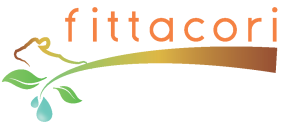 PROYECTO: CODIGO: RESPONSABLE: Programación Semestral I 2016Objetivo GeneralObjetivos EspecíficosProductos esperados (cuantificables)Actividades a desarrollarMesMonto aproximado